罗源县发展和改革局各类行政执法行为流程图目    录1.行政许可事项办理流程图（一）2.行政许可事项办理流程图（二）3.行政处罚流程图4.行政处罚听证流程图	5.申请人民法院强制执行流程图6.行政强制流程图7.行政检查流程图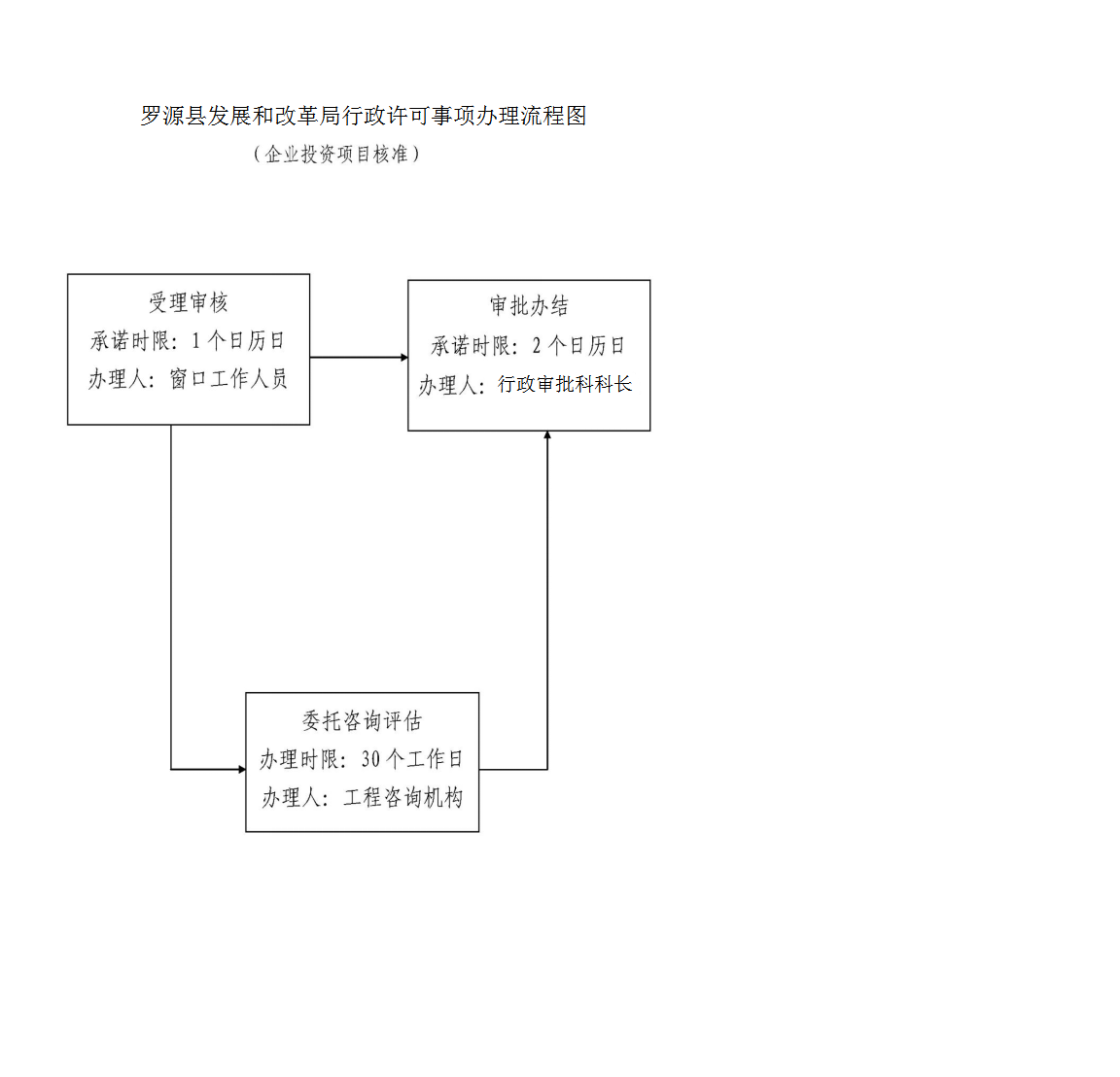 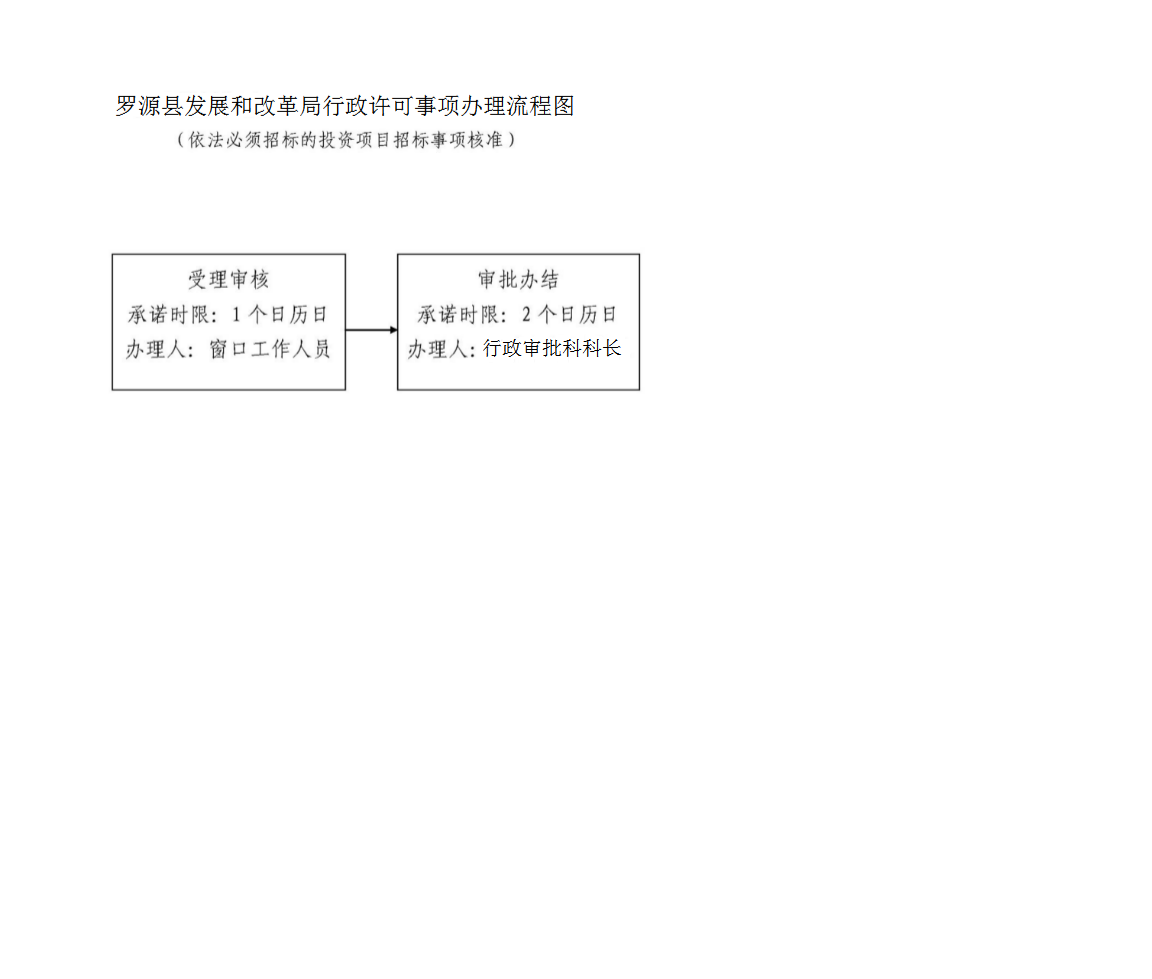 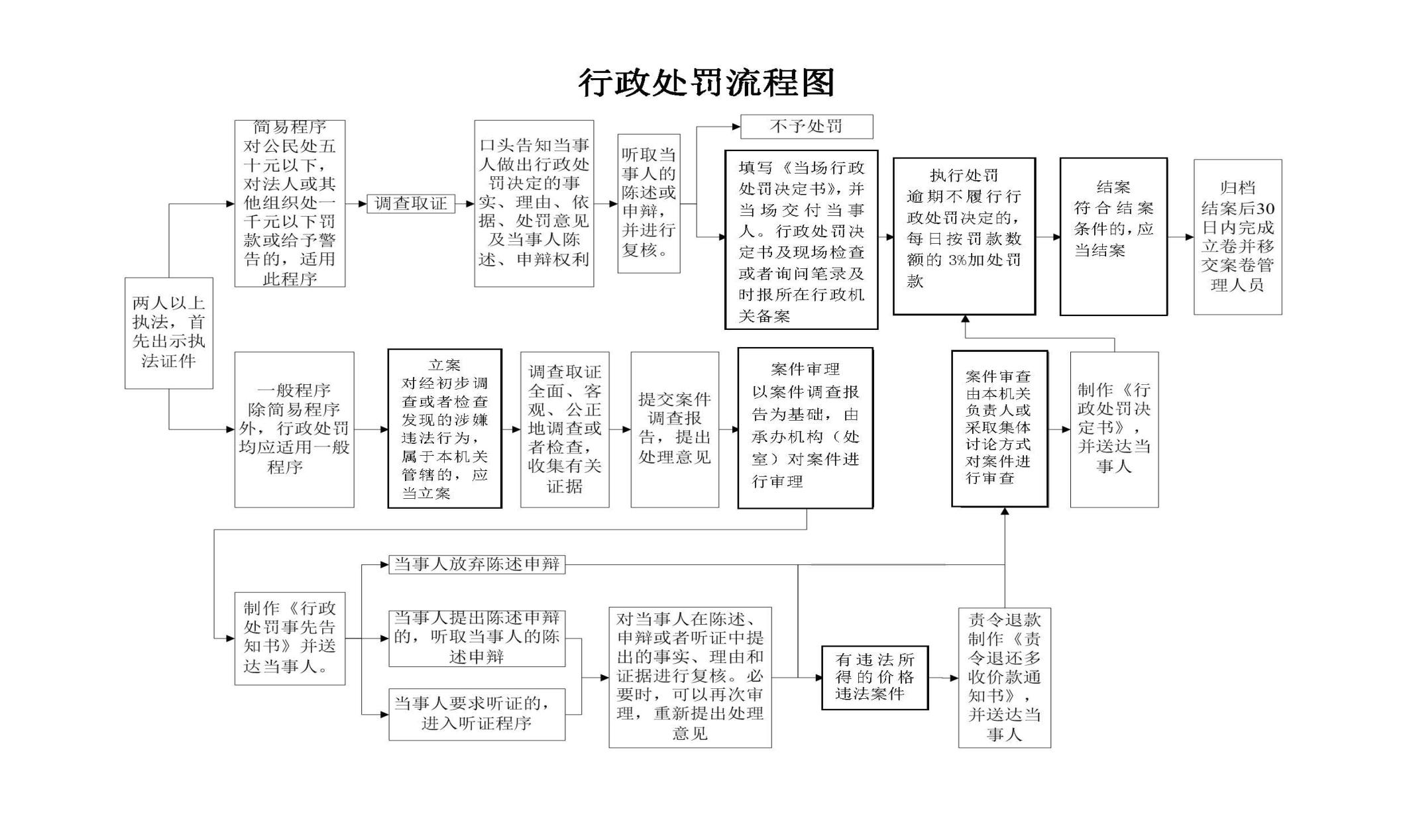 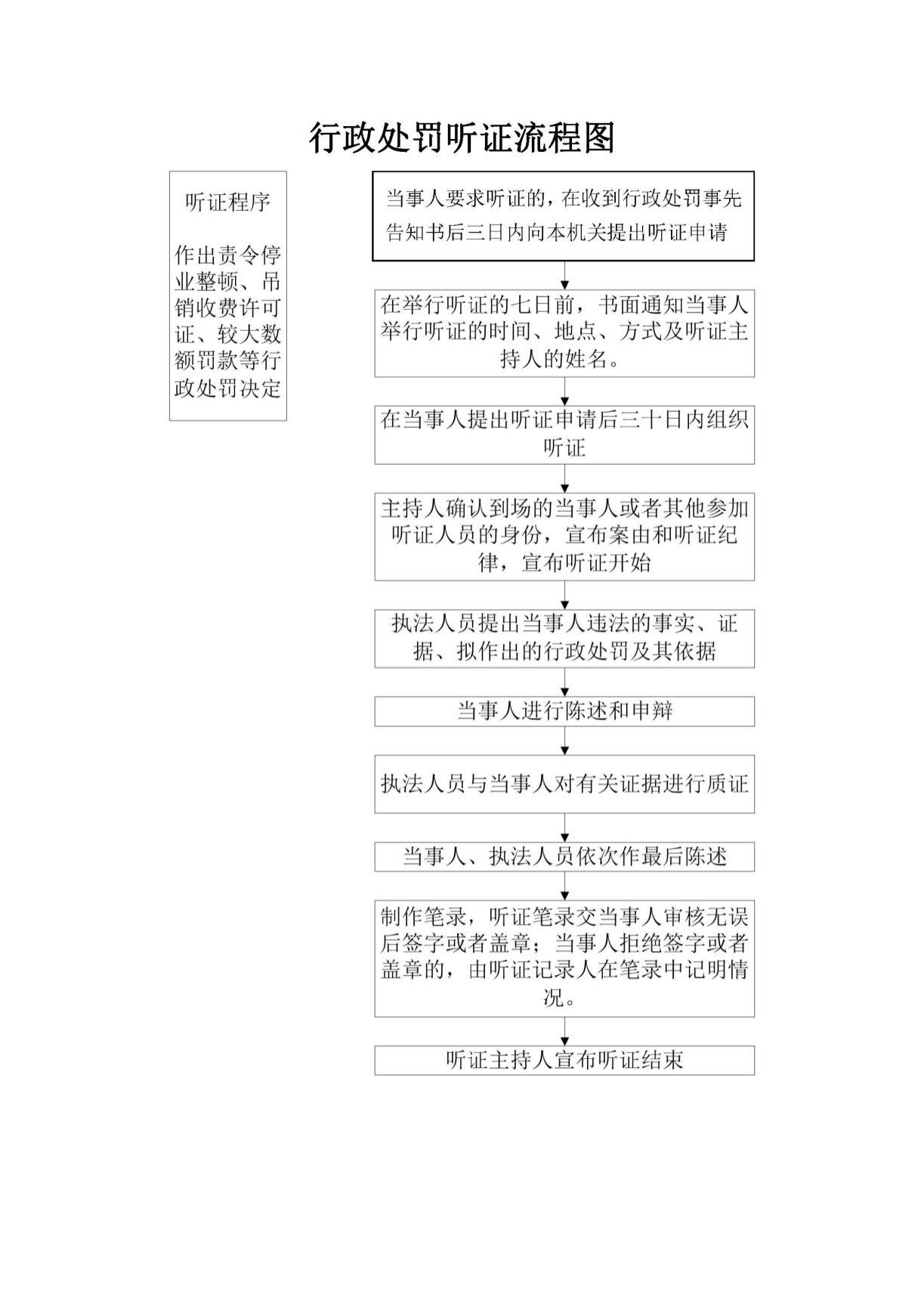 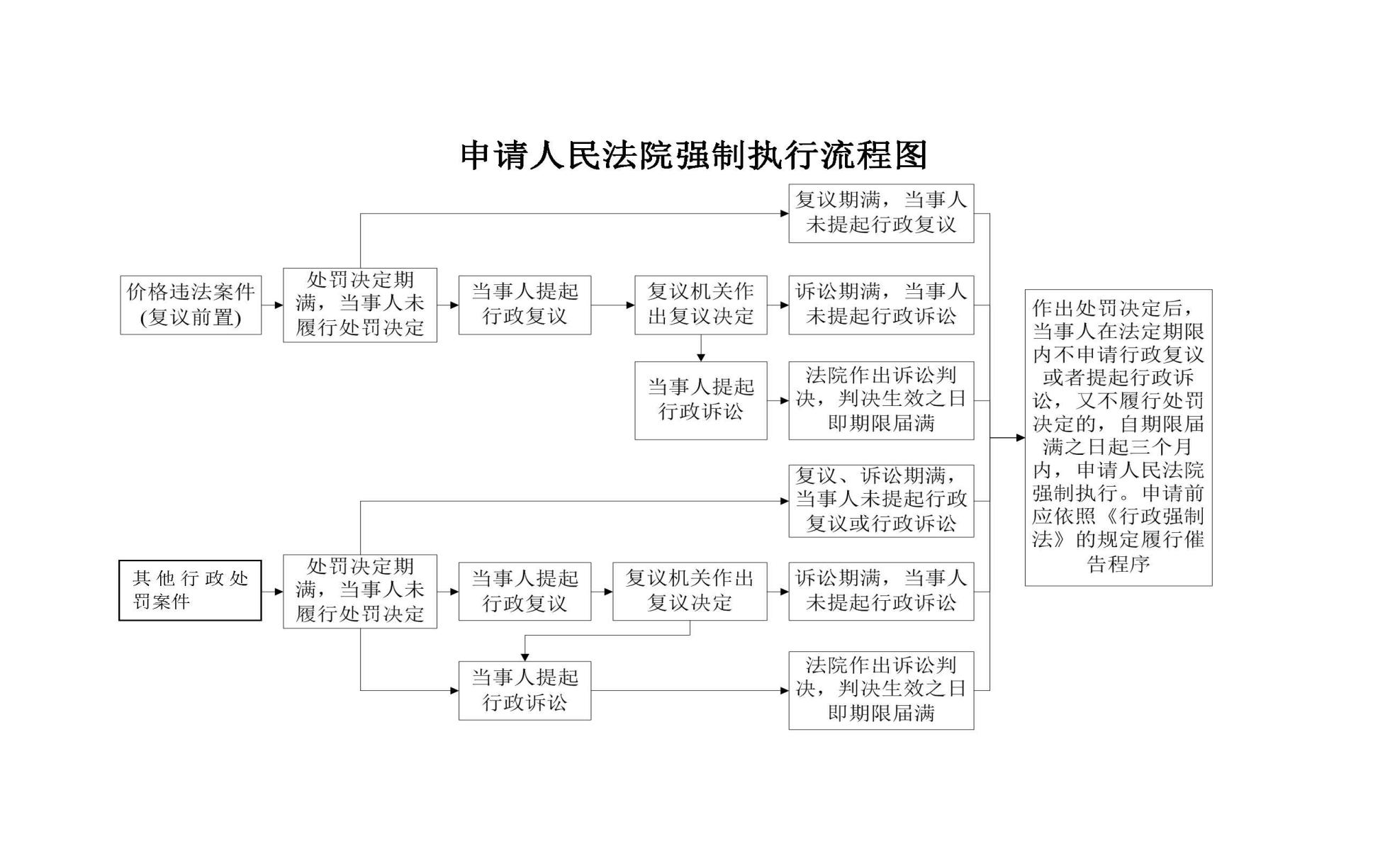 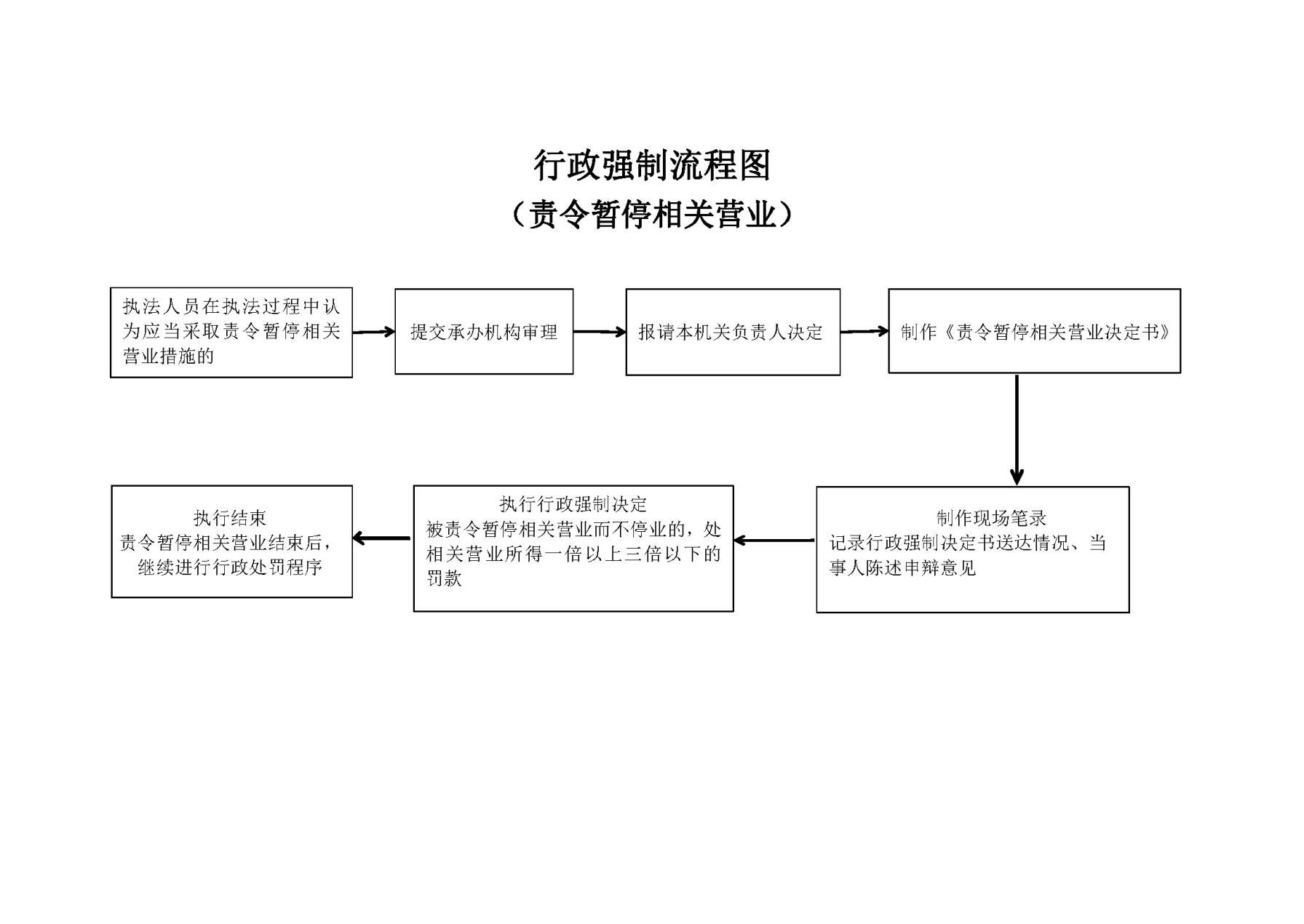 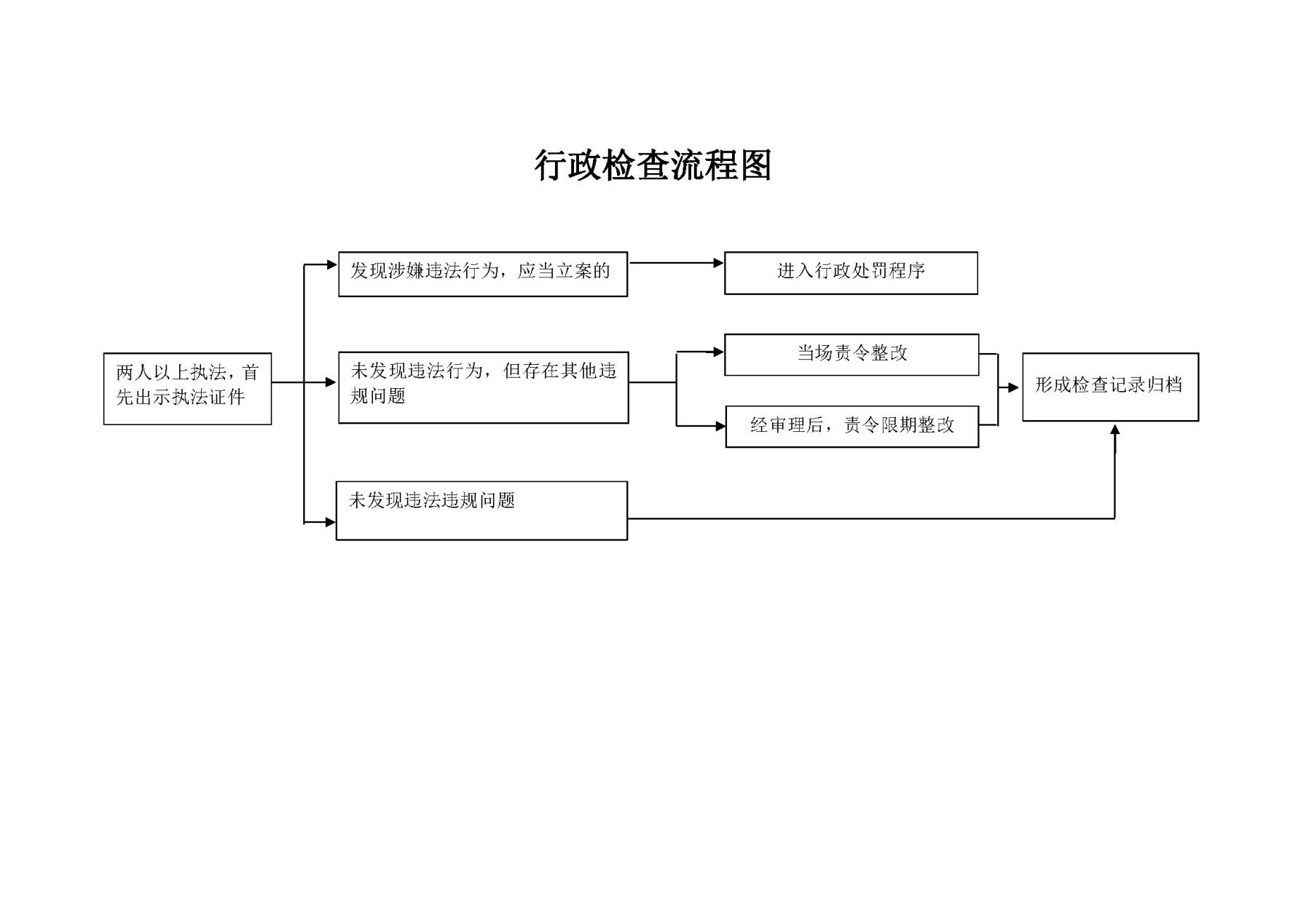 